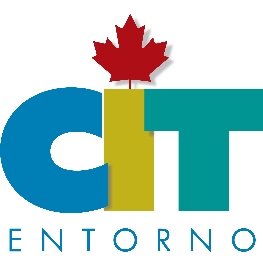 IRAPUATOITINERARIO:TARDECITA SOLES Y NUBESRancho La Cumbre, situado en San Isidro, es un lugar privilegiado por la naturaleza y la tranquilidad, cuyo espacio se integra por frondosos árboles, caminos empedrados e inigualables lugares para disfrutar de tu estancia y despejar la mente. Nada mejor que un lugar donde podrás relajarte y convivir con la naturaleza y los amigos; ríe, canta y disfruta de un atardecer como nunca.Cuánto dura? a partir de las 12:30 horas y la salida a las 18:30 horas de ese mismo día¿Qué incluye?*Teepee*Six de cervezas*Tazón con diversas de frutas*Tabla de quesos con carnes frías*Paquete de dulces*Estacionamiento seguro.Salidas:*Grupo mínimo de 2 personas.TOMA EN CUENTA ESTO:Reservación de mínimo 5 a 3 días hábiles previo a tu visita.Solicita tu cotización indicando día de tu visita y número de personas que viajan contigo.Sujeto a disponibilidad.PRECIOS SUJETOS A CAMBIO SIN PREVIO AVISO Y SUJETOS A DISPONIBILIDAD